Sacred Heart  Canteen Menu	Term 4 Week A
MondayNo Canteen Service Today.TuesdayLittle Lunch: Ham, tomato & cheese omelette served with relish	$4.50Lunch: Roast pumpkin, spinach, feta lasagne topped with a cheesy béchamel sauce. (v)					Sm: $4.00/Lg: $6.50
WednesdayNo Canteen Service Today.ThursdayLittle Lunch: Vanilla Pancakes with maple syrup. (v)			$4.50Lunch: Chicken, bacon, mushroom carbonara pasta topped with parmesan cheese. 						Sm: $4.00/Lg: $6.50
FridayNo Canteen Service Today.	$6.50Little Lunch can be ordered and will arrive with Lunch orders.Flexi School online orders cut off 9am All meals made on site. Vegetarian (v), Vegan (vg), Seafood (s), Gluten Free (gf) Dairy Free (df)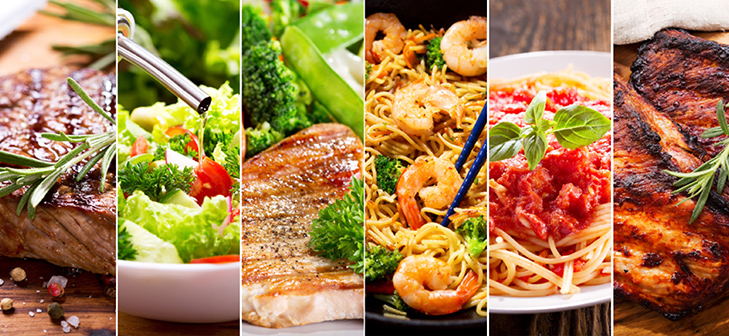 